INDICAÇÃO Nº 994/2017Solicita ao Poder Executivo Municipal e a Secretaria de Segurança o Aumento de Patrulhamento, para os Bairros Vila Breda e Vila Pires.  Excelentíssimo Senhor Prefeito Municipal, Nos termos do Art. 108 do Regimento Interno desta Casa de Leis, dirijo-me a Vossa Excelência para solicitar que, por intermédio do Setor competente, seja realizado o aumento de Patrulhamento, nos Bairros Vila Breda e Vila Pires,  neste município. Justificativa:Esse vereador foi procurado por vários munícipes , onde foi solicitado o aumento de Patrulhamento para o bairro supracitado, pois há ausência de viaturas no local, onde está causando insegurança aos moradores pelo devido abandono.                  Plenário “Dr. Tancredo Neves”, em 31 de Janeiro de 2.017.FELIPE SANCHES-Vereador-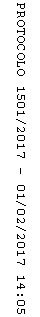 